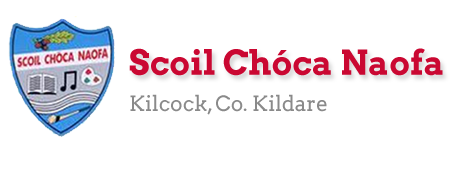 Work for Mr. Bracken’s 3rd Class: Monday 25/05/20 – Friday 29/05/20Dear 3rd Class,I hope you and your family are keeping safe and well. Well done on completing your work with the Stay Safe programme last week. Thank you and your parents so much for sending me pictures of your work again last week. I know I say that I’m impressed with your work each week but I genuinely mean it. I have a fantastic class and you’re all very lucky to have such fantastic parents. I know it is getting harder now to engage with the school work but we are nearly there. June is just around the corner and there will be some nice things to do over the last few weeks. Maybe even some surprises! You can find me at mrbracken@scoilchoca.ie Keep up the great work. This week you will be doing some music and art activities. There are videos to help you, be as creative as you like! This links in with the English work in Starlight this week, ‘Electric Guitars’.  Some of the words you will come across like ‘onomatopoeia’ and ‘alliteration’ are poetic techniques you have learned already. 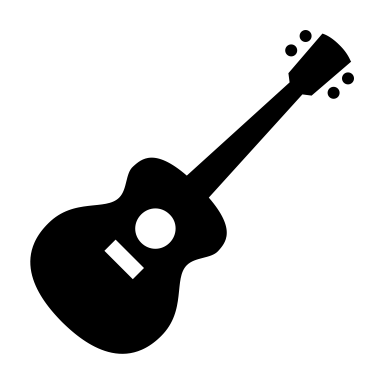 Mrs McCabe is working this week, she would be delighted to hear from you and to see what you have been up to: msmccabe@scoilchoca.ie .Have a look at the website each week to see some pictures of the great work being done at home.While the weather is fine, make sure to get outside in the fresh air and get active. Lend a helping hand at home with the cooking/cleaning/gardening if you can. 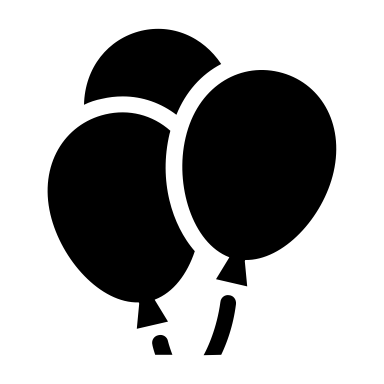 Happy birthday to Emilia this week (27th), we all hope you enjoy your special day!! Have a great week.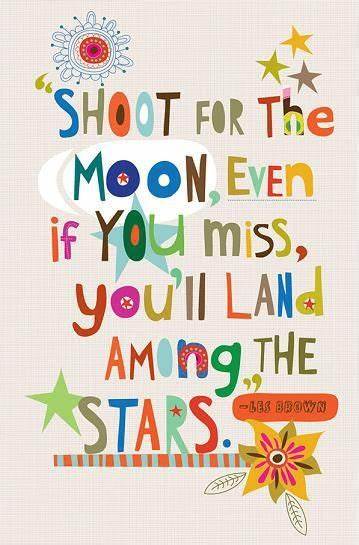 All the best, Mr Bracken Useful websites for this week:Music/Art: Musical instrument ideas https://www.youtube.com/watch?v=7sUNXA4NYKI#action=shareMusic: The Carnival of the Animals https://www.youtube.com/watch?v=k2RPKMJmSp0 Music: Me and My Instrument – The Saxophone: https://youtu.be/E5_N-EJZc2Q SESE: Dublin Zoo’s virtual tour https://www.youtube.com/watch?v=w5xhyJADQys&feature=youtu.be SESE: Information on animals https://www.nationalgeographic.com/animals/ Maths: https://www.mathletics.com/uk/Maths: Tables revision games- https://www.topmarks.co.uk/maths-games/7-11-years/multiplication-and-divisionBaking: very good website: https://www.supercook.com/#/recipes - you can put in the ingredients you have at home and it will generate something to bake for you.Mrs McCabe is working this week, Monday - FridayPE Activity for the week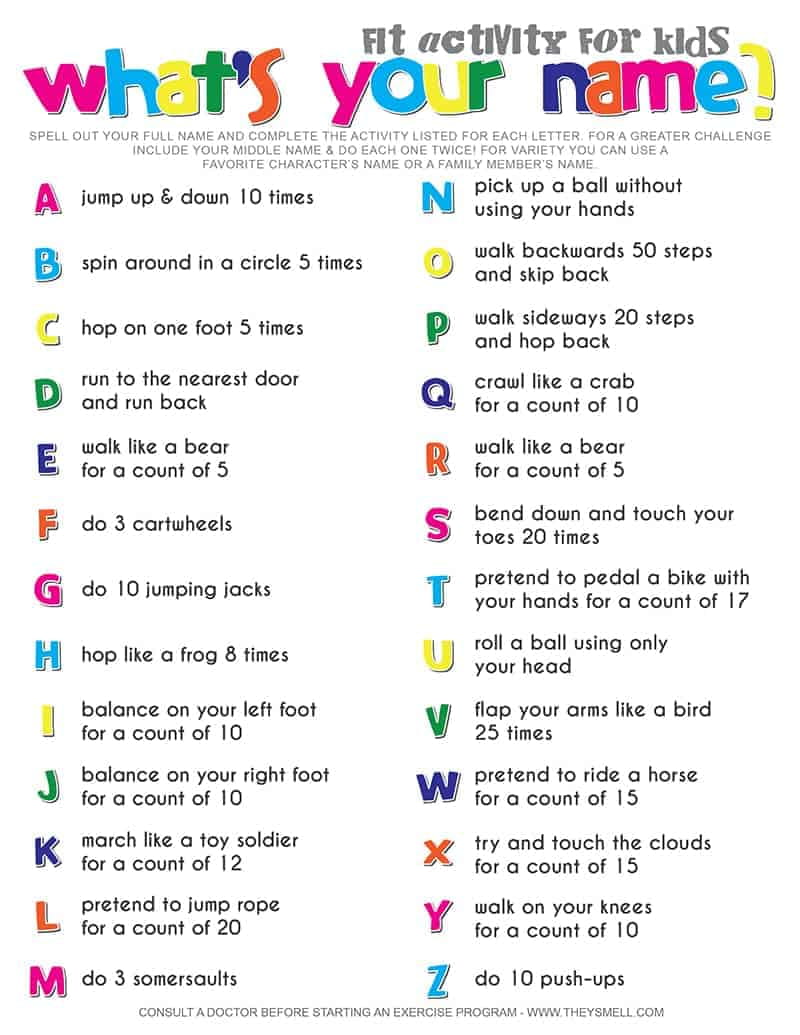 Maths: Lines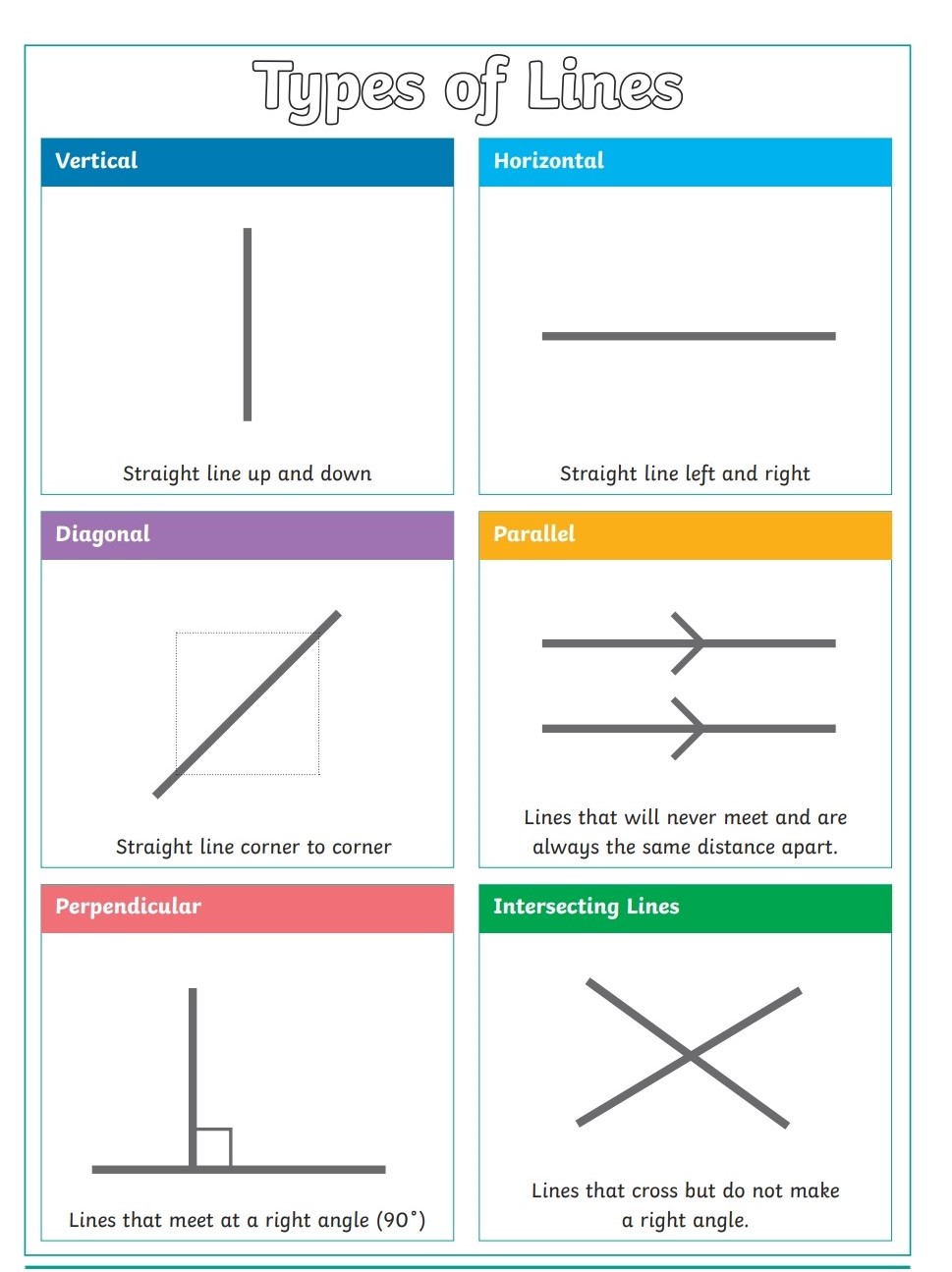 Maths: Problem solving activity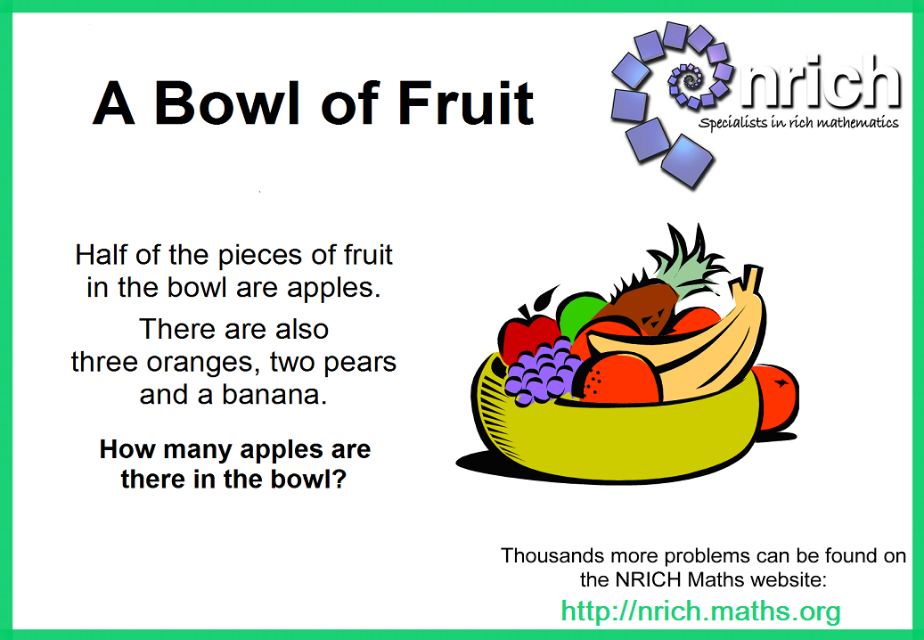 Gaeilge – poem to read each day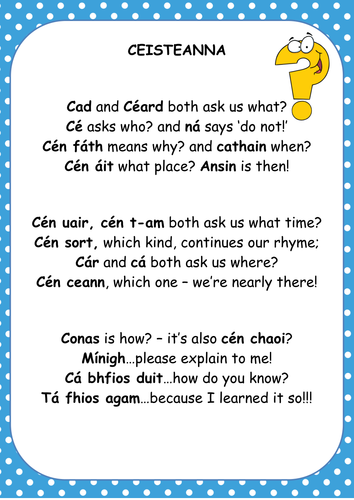 SESE – Wednesday – Animal Fact File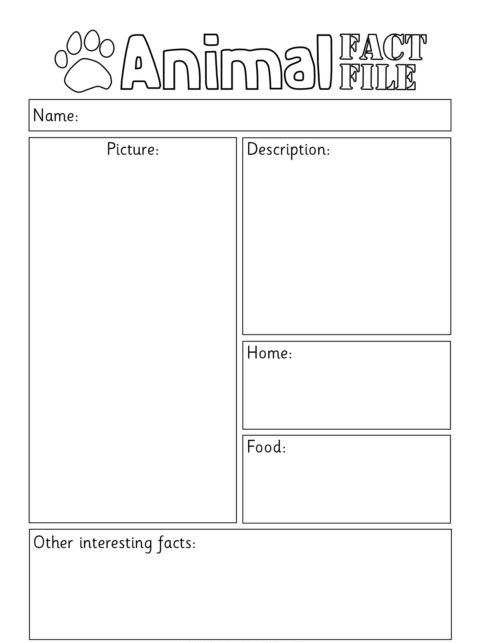 English – FridayScience Experiment – Thursday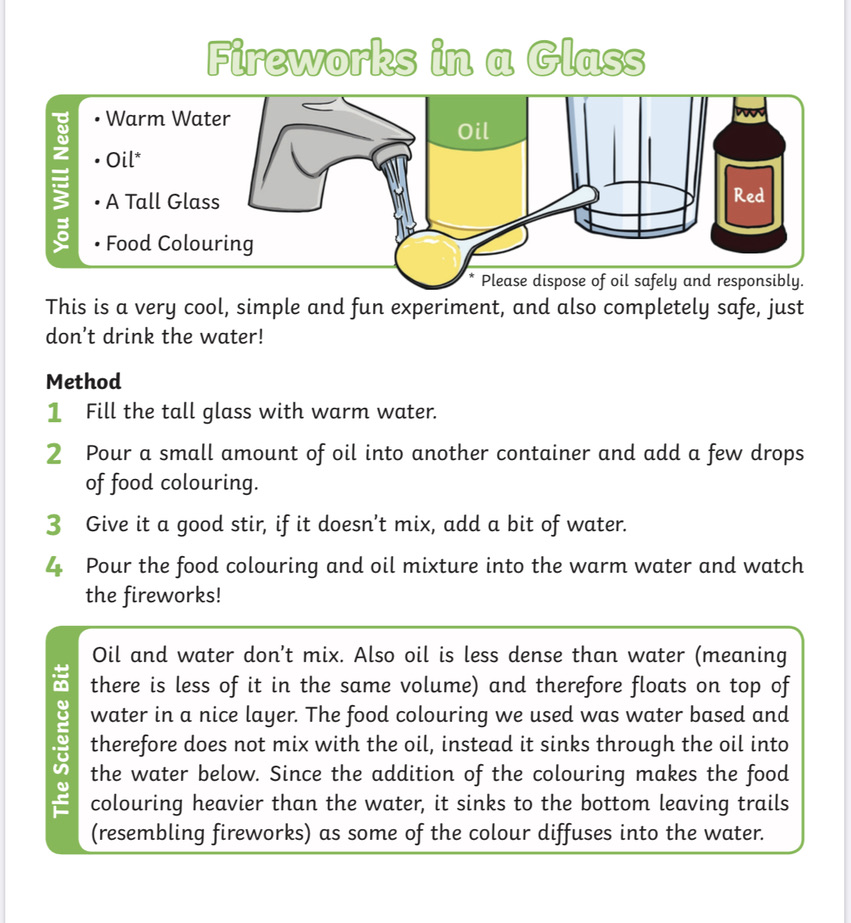 Science Experiment - Friday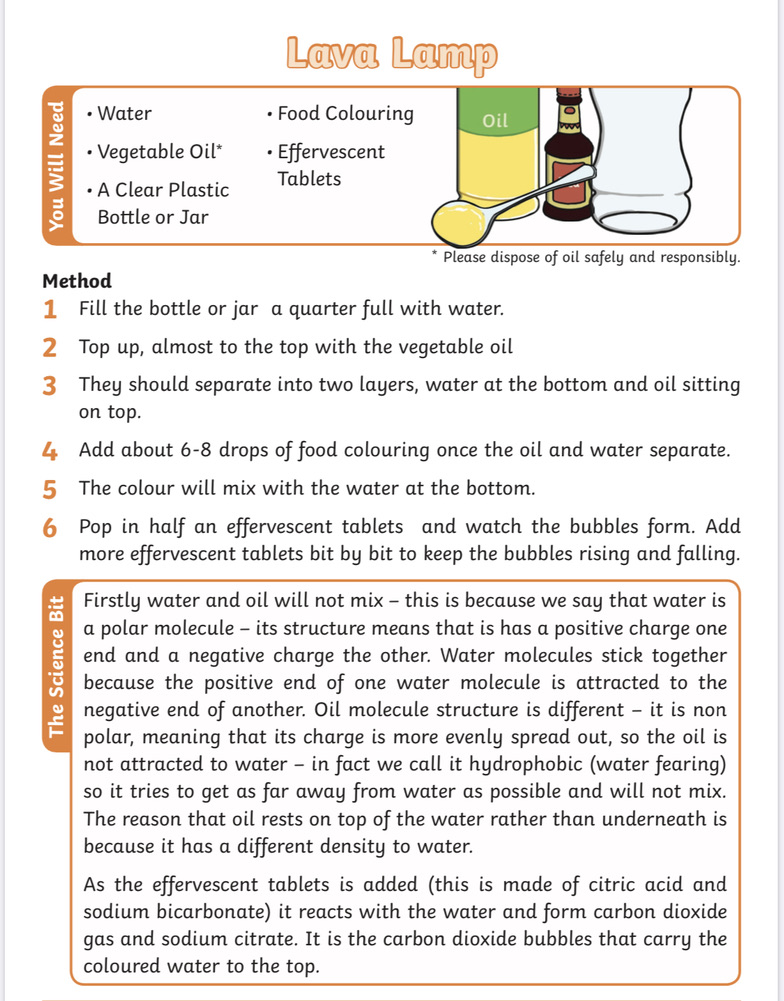 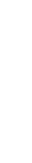 English - Friday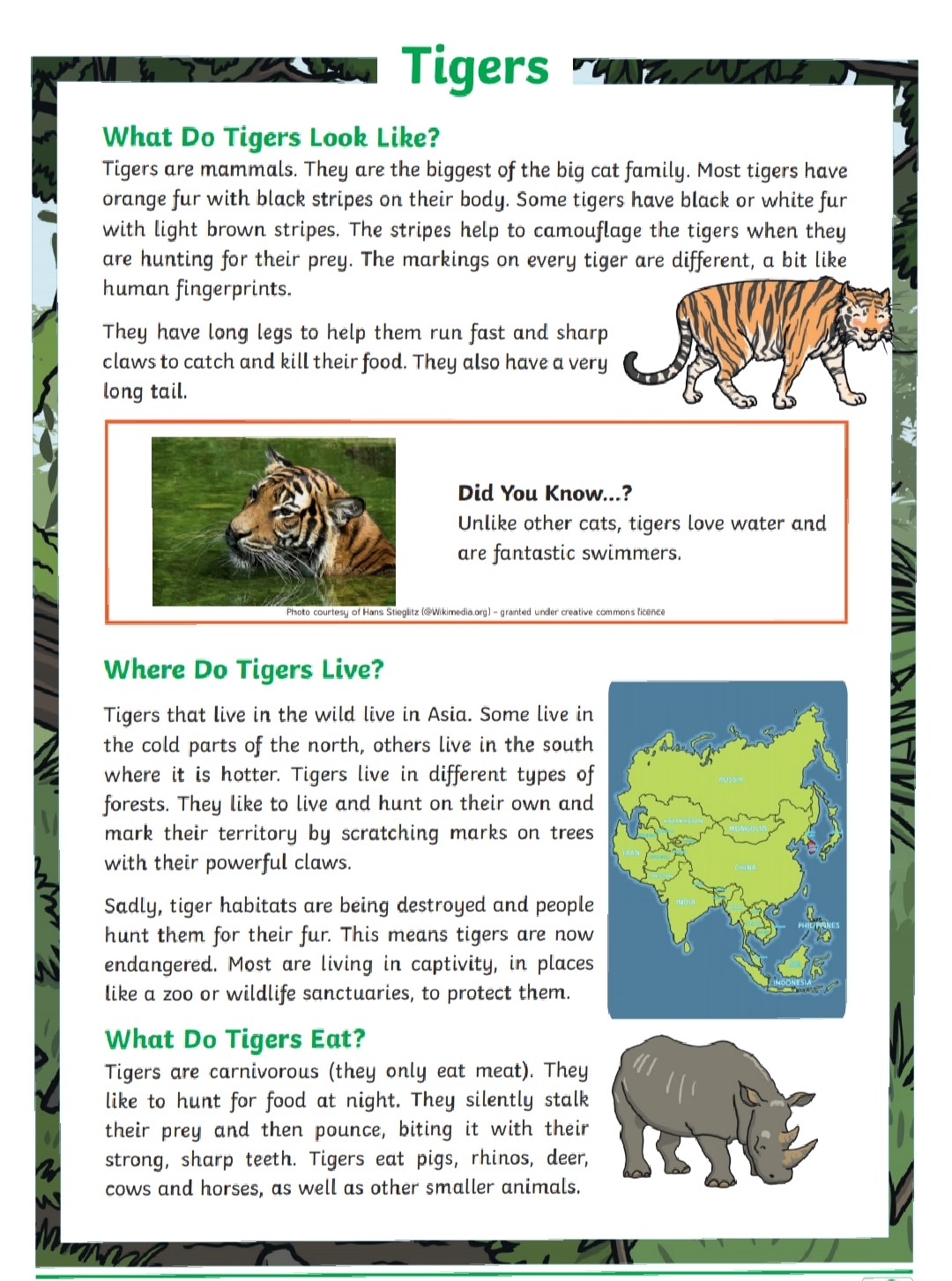 English - Friday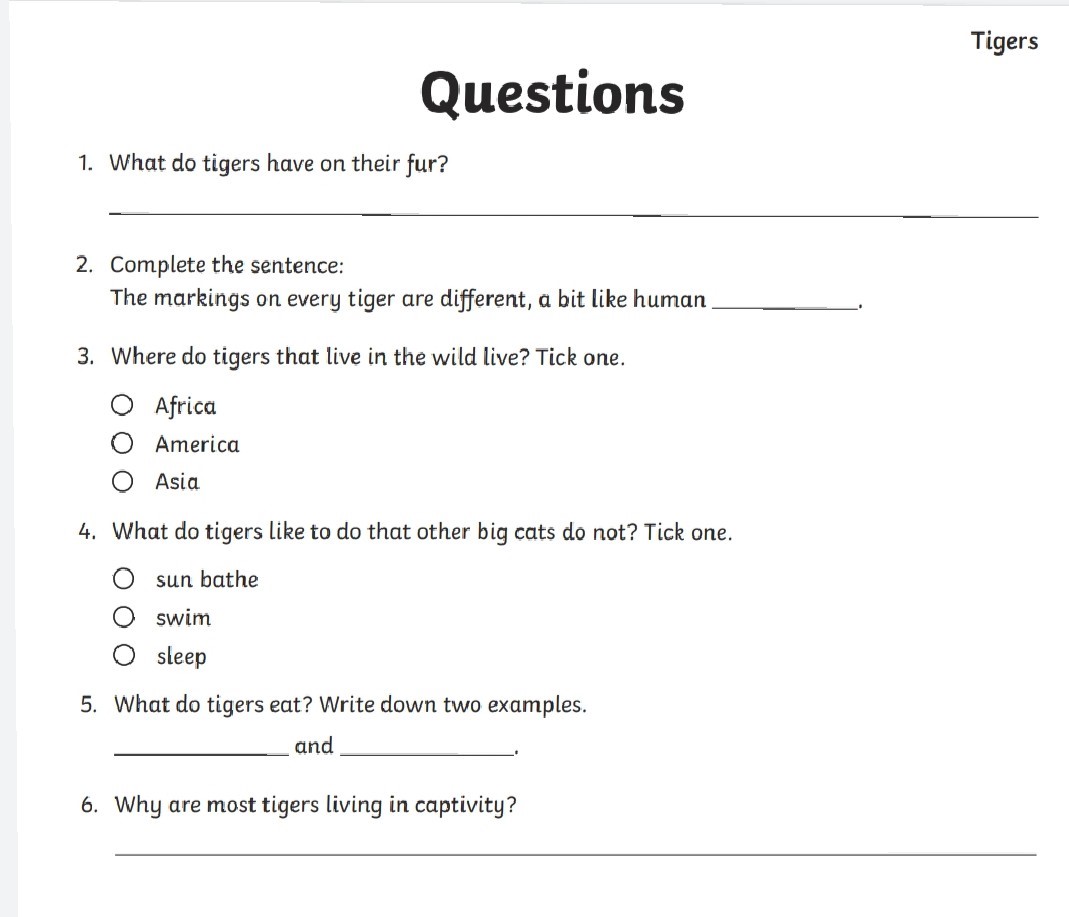 Monday English: Starlight 16A – ‘Electric Guitars’ – Read the text & complete part A in your copyDiary entry/voice recording Read your Home BookMaths:Maths Matters pg 138. For Q.1 instead of “looking around the classroom” look around the room you’re in. See below for help.Mathletics ActivitiesIrish: Léigh sa Bhaile: Read the next page. Freagair na ceisteanna: Answer the 5 questions at the bottom of the page in your spare copyIf anyone needs a page from Léigh sa Bhaile read out so you can listen to pronunciations let me know and I can email you a voice clip.Cúla ar scoil @10am  https://www.cula4.com/en/ Dán (poem) – ‘Ceisteanna’ – read PE: Activity - see belowOther: Music/ArtMake your own musical instrument.You could make a shaker, a drum or something else of your own choice.You could use kitchen roll/elastic bands/ plastic or paper cups/ lentils/rice/ tissue paper/ scissors/ glue/ tape- Use your imagination!Perform an at-home concert for your family using your new musical instrument.There is a video clip below to help you.Tuesday English:Starlight 16A – ‘Electric Guitars’ – Read the text & complete part B in your copyDiary entry/voice recordingRead your Home BookMaths:Maths Matters pg 139Mathletics activitiesIrish: Léigh sa Bhaile: Read the next page. Freagair na ceisteanna: Answer the 5 questions at the bottom of the page in your spare copyIf anyone needs a page from Léigh sa Bhaile read out so you can listen to pronunciations let me know and I can email you a voice clip.Cúla ar scoil @10am  https://www.cula4.com/en/ Dán (poem) – ‘Ceisteanna’ – read PE: Activity – see belowOther: MusicListen to a famous classical piece of music called ‘The Carnival of the Animals.’Does this music sound like any animals you know?Draw/write about what you think is happening in the music- it might be a lion running through the jungle or an elephant stomping through the Savannah.The clip is 20 minutes long (you only need to listen to around 3 minutes)WednesdayEnglish:Starlight 16A – ‘Electric Guitars’ – Read the text & complete part C in your copyDiary entry/voice recordingRead your Home BookMaths:Maths Matters pg 140Mathletics activitiesIrish:Léigh sa Bhaile: Read the next page. Freagair na ceisteanna: Answer the 5 questions at the bottom of the page in your spare copyIf anyone needs a page from Léigh sa Bhaile read out so you can listen to pronunciations let me know and I can email you a voice clip.Cúla ar scoil @10am  https://www.cula4.com/en/ Dán (poem) – ‘Ceisteanna’- read PE: Activity – see belowOther: SESEClick the link below to watch Dublin Zoo’s virtual tour and look at the amazing animals.Can you name any of the animals you see in the video?Draw a picture of your favourite animal.Use the website below to find some facts on your favourite animal and create a fact-file (attached below)ThursdayEnglish: Starlight 16A – ‘Electric Guitars’ – Read the text & complete part D in your copyDiary entry/voice recordingRead your Home BookMaths:Maths Matters pg 141Mathletics activities Irish:Léigh sa Bhaile: Read the next page. Freagair na ceisteanna: Answer the 5 questions at the bottom of the page in your spare copyIf anyone needs a page from Léigh sa Bhaile read out so you can listen to pronunciations let me know and I can email you a voice clip.Cúla ar scoil @10am  https://www.cula4.com/en/ Dán – ‘Ceisteanna’ - readPE: Activity – see belowOther: Science‘Fireworks in a Glass’ experiment – see belowFridayEnglish: Read the comprehension attached below based on Tigers and answer the questions that follow!Diary entry/voice recordingRead your Home BookMaths:Maths Matters pg 142Maths problem solving activity – see below  Irish:Léigh sa Bhaile: Read the next page. Freagair na ceisteanna: Answer the 5 questions at the bottom of the page in your spare copyIf anyone needs a page from Léigh sa Bhaile read out so you can listen to pronunciations let me know and I can email you a voice clip.Cartún ar TG4Dán – ‘Ceisteanna’ - readPE: Activity – see belowOther: Science‘Lava Lamp’ experiment – see below